Evidencias del problema con plataforma en mención.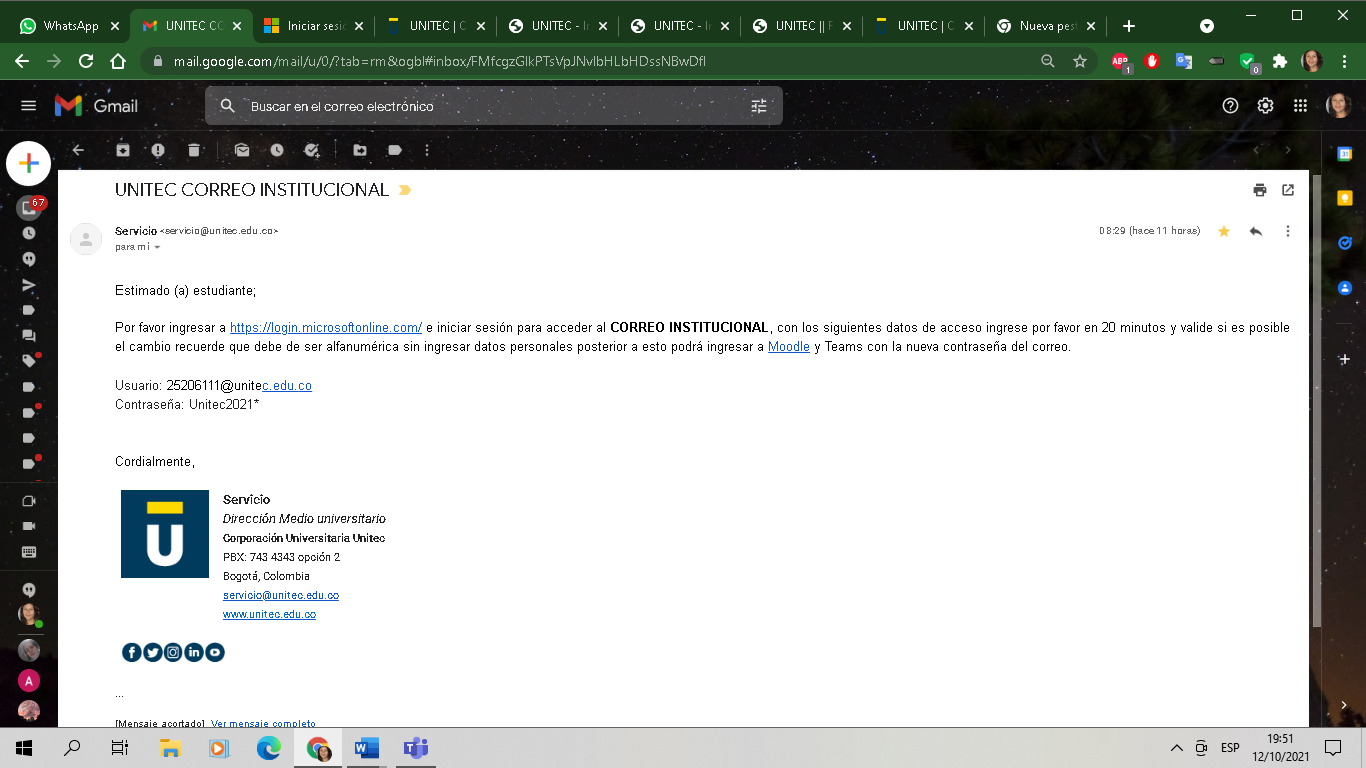 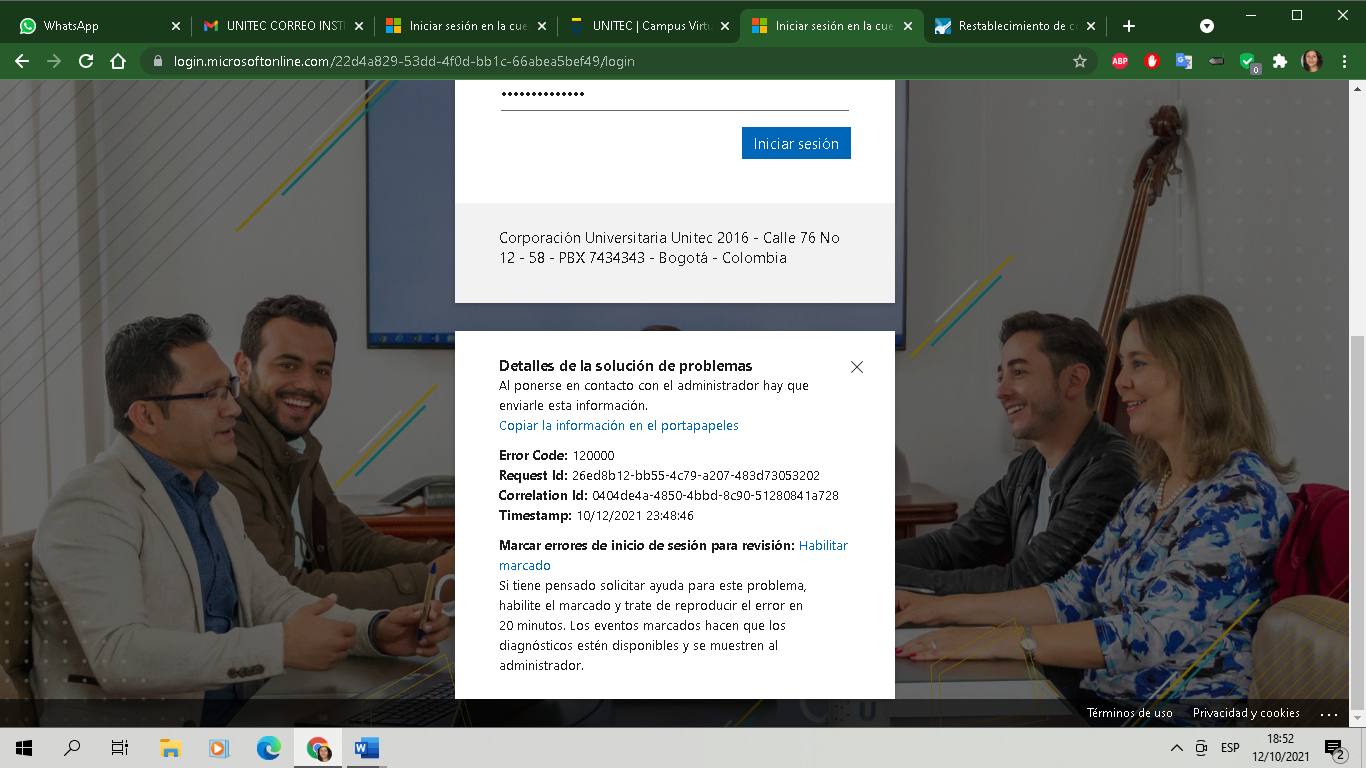 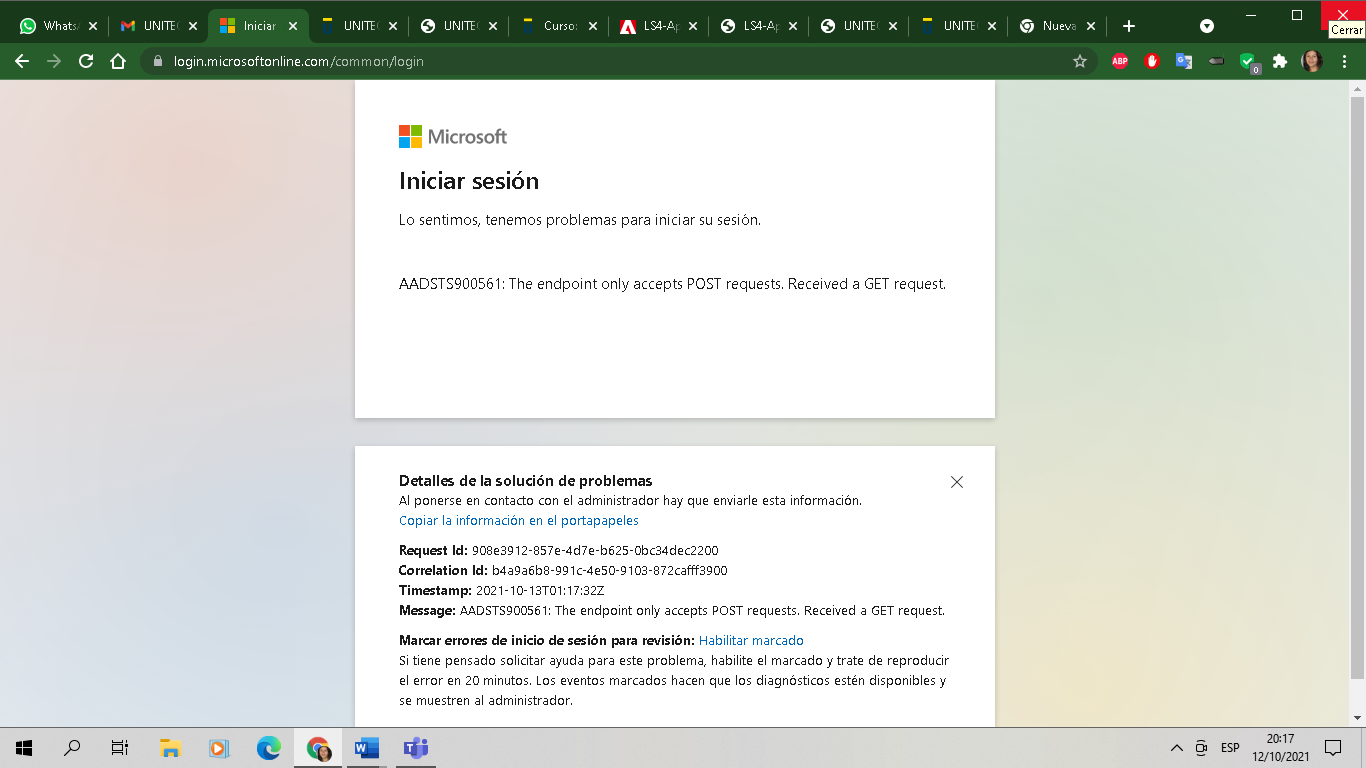 